Curriculum Vitae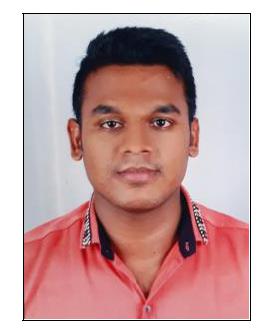 HusainEmail: Husain.390043@2freemail.comCareer Objective:To make sincere and continuous efforts towards building a promising career and to take challenges in life so that I can contribute to the growth and success of organization while being innovative and flexible.Experience: Gulf experience – 2 years Working as a WAITER in Three star hotel “Hotel Sea Sand” in Mumbai (India) from May 2015 to May 2017.Working as a WAITER in Four Star hotel “ Atlantic Hotel ” in Mumbai (India) from June 2013 to April 2015.Working as a WAITER in Four star hotel “Hotel Grace Residency” in Mumbai (India) from March 2011 to June 2013.Duties:Assist with preparation of cooking menu items.Maintain kitchen equipment & observes all sanitation rules.Check all items to ensure adequacy and quality.Washing, cutting and preparing food before it is cooked.Making sure good nutritional standards are maintained when preparing meals.Follow the company rules & regulation.Personnel Skill:Excellent customer service skillsAble to work as part of a team.Relaxed personality with excellent communication skillsEager to learn new recipes and cooking techniquesAcademic Qualification:S.S.L.C ( Secondary School Level Certificate )Personnel Details:NameLanguage KnownD.O.BGenderNationalityReligionMarital Status